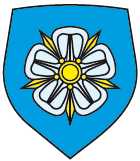 V I L J A N D I  L I N NLINNAVOLIKOGUMAJANDUSKOMISJONI  ELEKTROONILISEKOOSOLEKU PROTOKOLLViljandi raekoda							20. aprill 2021 nr 1-11/21/38Algus kell 17.00, lõpp kell 17.34Koosolekut juhatas Tõnu JuulProtokollis Helena TiivelVõtsid osa liikmed: Tõnu Juul, Aivar Kaljusaar, Maiko Markus, Allan Praats, Vello Raja, Urmas Suik, Rein Suurkask, Marko Suvisild, Sirli Tallo, Tõnis Tiit, Valli VeigelPuudusid: Taavi Kerner, Marko SuvisildKoosolekul viibisid: abilinnapea Kalvi Märtin, linnapea Madis TimpsonKoosolek toimus elektrooniliselt Microsoft Teamsis. Komisjon kinnitas päevakorra. PÄEVAKORD:1. Viljandi linna jäätmehoolduseeskiri, II lugemine (2021/348-1)2. C. R. Jakobsoni tn 50b kinnistu võõrandamine otsustuskorras, II lugemine  (2021/342-1)3. Kinnisasjale Kaalu tn 2 // Vaksali tn 4 ja osale kinnisasjast Kaalu tn 4 seatud hoonestusõiguse muutmine otsustuskorras ning loa andmine varaliste kohustuste võtmiseks (2021/354)PÄEVAKORRAPUNKT NR 1Viljandi linna jäätmehoolduseeskiri, II lugemine (2021/348-1)KUULATI:K. Märtin andis ülevaate eelnõu II lugemiseks tehtud muudatustest, mis tulenesid eelkõige Keskkonnaameti arvamustest.OTSUSTATI:Toetada eelnõu „Viljandi linna jäätmehoolduseeskiri (2021/348-1)“ II lugemist.PÄEVAKORRAPUNKT NR 2C. R. Jakobsoni tn 50b kinnistu võõrandamine otsustuskorras, II lugemine  (2021/342-1)KUULATI:K. Märtin andis ülevaate eelnõu II lugemiseks tehtud muudatustest. Esimesel lugemisel tuli eelarve- ja arengukomisjonis põhjendatud küsimus, kas Jakobsoni 48-l ja Jakobsoni 52-l võib olla servituudi seadmise soovi. Seega, et saaks kõigi osapooltega läbiräägitud, võtsime märtsikuu volikogus eelnõu tagasi. OTSUSTATI:Toetada eelnõu „C. R. Jakobsoni tn 50b kinnistu võõrandamine otsustuskorras (2021/342-1)“ II lugemist.PÄEVAKORRAPUNKT NR 3Kinnisasjale Kaalu tn 2 // Vaksali tn 4 ja osale kinnisasjast Kaalu tn 4 seatud hoonestusõiguse muutmine otsustuskorras ning loa andmine varaliste kohustuste võtmiseks (2021/354)KUULATI:M. Timpson andis ülevaate eelnõust, mille eesmärk on kinnisasjale Kaalu tn 2 // Vaksali tn 4 ja osale kinnisasjast Kaalu tn 4 seatud hoonestusõiguse muutmise loa andmine otsustuskorras ning loa andmine varaliste kohustuste võtmiseks.Koosoleku juhataja pani eelnõu hääletusele.Hääletati:6 poolt, 2 erapooletut, 1 vastu.  OTSUSTATI:Toetada eelnõu „Kinnisasjale Kaalu tn 2 // Vaksali tn 4 ja osale kinnisasjast Kaalu tn 4 seatud hoonestusõiguse muutmine otsustuskorras ning loa andmine varaliste kohustuste võtmiseks (2021/354)“. (allkirjastatud digitaalselt)					(allkirjastatud digitaalselt)Tõnu  Juul	     						Helena Tiivelkoosoleku juhataja						protokollija